.Dedicated to Dollie Marie Abey Stevens (April 20, 1952 - July 25, 2004)KICK, HITCH, STEP, SQUAT 2X, KICK BALL SQUAT 2XTOUCHES, SWIVELS, ¼ TURN, LONG STEP, TOUCHVINES WITH SHOULDERSVINE RIGHT:Shoulders right optionVINE LEFT:Shoulders left optionBACKWARD MASHED POTATOES, TOUCH, KICK BALL CROSS, LONG STEP, TOUCHSTOMP, HOLD, STOMP, HOLD WITH HAND MOVEMENTSAs if telling someone to stop on 1GALLOP WITH RIGHT ARM MOVEMENTSREPEATRESTARTRestart after count 32 on walls 1 and 7Phloor Philla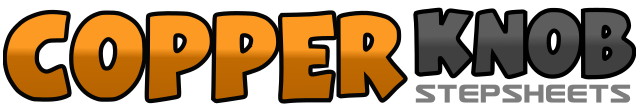 .......Count:48Wall:4Level:Intermediate.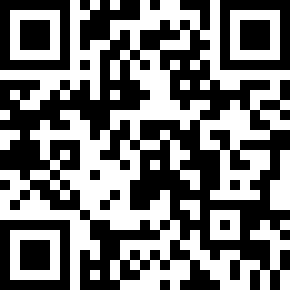 Choreographer:Bryan McWherter (USA) & Cody Stevens (USA)Bryan McWherter (USA) & Cody Stevens (USA)Bryan McWherter (USA) & Cody Stevens (USA)Bryan McWherter (USA) & Cody Stevens (USA)Bryan McWherter (USA) & Cody Stevens (USA).Music:Floor Filler - A*TeensFloor Filler - A*TeensFloor Filler - A*TeensFloor Filler - A*TeensFloor Filler - A*Teens........1&2Kick right foot forward, hitch right knee, step right foot slightly behind left3&4&Sit into slight squatting position, stand, sit into slight squatting position, stand5&6Kick right foot forward, step right foot into place, step left foot slightly forward and drop into a slight squatting position facing 45 degrees to the right7&8Kick right foot forward, step right foot into place, step left foot slightly forward and drop into a slight squatting position facing 45 degrees to the right1&2&Touch right toe forward, step right foot into place, touch left toe out to left side, step left foot into place3&4Touch right toe out to right side, step right foot into place, touch left toe out to left side5&6Weight on balls of both feet swivel heels right, center, right (making a ¼ turn to left) putting weight on it7-8Long step left foot forward, drag and touch right toe next to left1-4Grapevine to right1&Lift left shoulder up and drop right shoulder down, lift right shoulder up and drop left shoulder2&Repeat counts 1&3&Repeat counts 1&4Lift left shoulder up and drop right shoulder down5-8Grapevine to left5&Lift right shoulder up and drop left shoulder down, lift left shoulder up and drop right shoulder6&Repeat counts 5&7&Repeat counts 5&8Lift right shoulder up and drop left shoulder down&1Lift right foot slightly off floor and turn both toes in/heels out, step back onto right foot as you turn both toes out/heels in&2Lift left foot slightly off floor and turn both toes in/heels out, step back onto left foot as you turn both toes out/heels in&3Lift right foot slightly off floor and turn both toes in/heels out, step back onto right foot as you turn both toes out/heels in4Touch left toe next to right foot5&6Kick left foot out at an angle to the left, step left foot slightly back, cross step right foot over left7-8Long step left foot out to left side, drag and touch right toe next to left1-4Step right foot slightly forward, extending right arm in front of body2-3-4Hold pose5Step left foot slightly forward, extending left arm in front of body using full hand palm up to motion for someone to give you something (or to bring it on.)6-7-8Hold (foot pose) with hand motions&1Gallop in place starting with your right foot while bringing right fist to a center chest position, gallop in place starting with your left foot while punching right fist up in the air straight above your head&2Gallop in place starting with your right foot while bringing right fist to a center chest position, gallop in place starting with your left foot while punching right fist down to right at 45 degree angle&3Repeat &1&4Gallop in place starting with your right foot while bringing right fist to a center chest position, gallop in place starting with your left foot while punching right fist down across body to the left at 45 degree angle&5-8Repeat &1-4 above